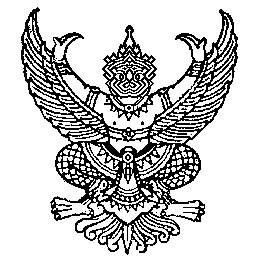 ประกาศองค์การบริหารส่วนตำบลวังมะปรางเหนือเรื่อง  ประมูลการจ้างโครงการก่อสร้าง    จำนวน   4   โครงการ ด้วยระบบอิเล็กทรอนิกส์------------------------------------------------------------------ด้วย องค์การบริหารส่วนตำบลวังมะปรางเหนือ  มีความประสงค์ประมูลการจ้างโดยการประมูลด้วยระบบอิเล็กทรอนิกส์  จำนวน  4  โครงการ  ดังนี้โครงการที่ 1  โครงการปรับปรุงถนนลาดยางสายทอนแจ้พัฒนา  ผิวทางกว้าง  6.00  เมตร  ระยะทางดำเนินการ  915  เมตร  หมู่ที่ 9   รายละเอียดตามแบบแปลนที่กำหนด   กำหนดราคากลางไว้เป็นเงินจำนวน  1,509,731.72 บาท (หนึ่งล้านห้าแสนเก้าพันเจ็ดร้อยสามสิบเอ็ดบาทเจ็ดสิบสองสตางค์) (รวมภาษีมูลค่าเพิ่ม) วงเงินที่ได้รับจัดสรร  1,702,000.-บาท (หนึ่งล้านเจ็ดแสนสองพันบาทถ้วน)โครงการที่ 2   โครงการก่อสร้างถนนคอนกรีตสายประปา (นบตาเจียร – ควนยวนนก)   ผิวทางกว้าง   4.00   เมตร  ระยะทางดำเนินการ  545  เมตร  หมู่ที่ 5   รายละเอียดตามแบบแปลนที่กำหนด  กำหนดราคากลางไว้เป็นเงินจำนวน  1,411,413.19 บาท (หนึ่งล้านสี่แสนหนึ่งหมื่นหนึ่งพันสี่ร้อยสิบสามบาทสิบเก้าสตางค์) (รวมภาษีมูลค่าเพิ่ม) วงเงินที่ได้รับจัดสรร  1,316,000.-บาท (หนึ่งล้านสามแสนหนึ่งหมื่นหกพันบาทถ้วน)โครงการที่ 3    โครงการก่อสร้างถนนคอนกรีตสายควนหินเพิง   ผิวทางกว้าง  4.00 เมตร  ระยะทางดำเนินการ  560  เมตร  หมู่ที่ 6  รายละเอียดตามแบบแปลนที่กำหนด    กำหนดราคากลางไว้เป็นเงินจำนวน  1,432,983.19 บาท (หนึ่งล้านสี่แสนสามหมื่นสองพันเก้าร้อยแปดสิบสามบาทสิบเก้าสตางค์)  (รวมภาษีมูลค่าเพิ่ม) วงเงินที่ได้รับจัดสรร  1,339,000.-บาท  (หนึ่งล้านสามแสนสามหมื่นเก้าพันบาทถ้วน)โครงการที่ 4  โครงการก่อสร้างถนนคอนกรีตสายสระน้ำ คพต.  ผิวทางกว้าง  4.00 เมตร ระยะทางดำเนินการ 413  เมตร  หมู่ที่ 10 รายละเอียดตามแบบแปลนที่กำหนด  กำหนดราคากลางไว้เป็นเงินจำนวน  1,129,642.30 บาท (หนึ่งล้านหนึ่งแสนสองหมื่นเก้าพันหกร้อยสี่สิบสองบาทสามสิบสตางค์) (รวมภาษีมูลค่าเพิ่ม) วงเงินที่ได้รับจัดสรร  1,053,000.-บาท (หนึ่งล้านห้าหมื่นสามพันบาทถ้วน)  นั้น		ผู้มีสิทธิเสนอราคาจะต้องมีคุณสมบัติดังต่อไปนี้1.  เป็นผู้มีอาชีพรับจ้างงานที่ประมูลการจ้างด้วยระบบอิเล็กทรอนิกส์ดังกล่าว ซึ่งมีผลงานก่อสร้างประเภทเดียวกันกับงานประมูลการจ้างด้วยระบบอิเล็กทรอนิกส์ โครงการที่ 1  โครงการปรับปรุงถนนลาดยางสายทอนแจ้พัฒนา  ผิวทางกว้าง  6.00  เมตร  ระยะทางดำเนินการ  915  เมตร  หมู่ที่ 9   รายละเอียดตามแบบแปลนที่กำหนด    ในวงเงินไม่น้อย 851,000.- บาท (แปดแสนห้าหมื่นหนึ่งบาทถ้วน)โครงการที่ 2   โครงการก่อสร้างถนนคอนกรีตสายประปา (นบตาเจียร – ควนยวนนก)   ผิวทางกว้าง   4.00   เมตร  ระยะทางดำเนินการ  545  เมตร  หมู่ที่ 5   รายละเอียดตามแบบแปลนที่กำหนด   ในวงเงินไม่น้อยกว่า 658,000.- บาท (หกแสนห้าหมื่นแปดพันบาทถ้วน)/-โครงการที่ 3....-2-โครงการที่ 3    โครงการก่อสร้างถนนคอนกรีตสายควนหินเพิง   ผิวทางกว้าง  4.00 เมตร  ระยะทางดำเนินการ  560  เมตร  หมู่ที่ 6  รายละเอียดตามแบบแปลนที่กำหนด    ในวงเงินไม่น้อยกว่า 669,500.- บาท (หกแสนหกหมื่นเก้าพันห้าร้อยบาทถ้วน)โครงการที่ 4  โครงการก่อสร้างถนนคอนกรีตสายสระน้ำ คพต.  ผิวทางกว้าง  4.00 เมตร ระยะทางดำเนินการ 413  เมตร  หมู่ที่ 10 รายละเอียดตามแบบแปลนที่กำหนด   ในวงเงินไม่น้อยกว่า 526,500.- บาท (ห้าแสนสองหมื่นหกพันห้าร้อยบาทถ้วน)  นั้น2.  ไม่เป็นผู้ที่ถูกระบุชื่อไว้ในบัญชีรายชื่อผู้ทิ้งงานของทางราชการหรือหน่วยการบริหารราชการส่วนท้องถิ่น  และได้แจ้งเวียนชื่อแล้ว3.  ไม่เป็นผู้ได้รับเอกสารสิทธิ์หรือความคุ้มกัน  ซึ่งอาจปฏิเสธไม่ยอมขึ้นศาลไทย  เว้นแต่รัฐบาลของผู้เสนอราคาได้มีคำสั่งให้สละสิทธิ์ความคุ้มกันเช่นว่านั้น4.  ไม่เป็นผู้มีผลประโยชน์ร่วมกันกับผู้เสนอราคารายอื่น ที่เข้าเสนอราคาให้แก่องค์การบริหารส่วนตำบลวังมะปรางเหนือ  และไม่เป็นผู้มีประโยชน์ร่วมกันระหว่างผู้เสนอราคากับผู้ให้บริการตลาดกลางอิเล็กทรอนิกส์  ณ วันประกาศประมูลการจ้างด้วยระบบอิเล็กทรอนิกส์ หรือไม่เป็นผู้กระทำการอันเป็นการขัดขวางการแข่งขันราคาอย่างเป็นธรรมในการประมูลจ้างด้วยระบบอิเล็กทรอนิกส์ในครั้งนี้5.  นิติบุคคลที่จะเข้าเป็นคู่สัญญาต้องไม่อยู่ในฐานะเป็นผู้ไม่แสดงบัญชีรายรับรายจ่าย หรือแสดงบัญชีรายรับรายจ่ายไม่ถูกต้องครบถ้วนในสาระสำคัญ 6.  นิติบุคคลที่เข้าเป็นคู่สัญญากับหน่วยงานของรัฐซึ่งได้ดำเนินการจัดซื้อจัดจ้างด้วยระบบอิเล็กทรอนิกส์(e-Government Procurement : e-GP) ต้องลงทะเบียนในระบบอิเล็กทรอนิกส์ของกรมบัญชีกลางที่เว็บไซต์ศูนย์ข้อมูลการจัดซื้อจัดจ้างภาครัฐ 7.  คู่สัญญาต้องรับจ่ายเงินผ่านบัญชีธนาคาร เว้นแต่การรับจ่ายเงินแต่ละครั้งซึ่งมีมูลค่าไม่เกินสามหมื่นบาทคู่สัญญาอาจรับจ่ายเป็นเงินสดก็ได้                                                                             กำหนดดูสถานที่ก่อสร้างและรับฟังคำชี้แจงรายละเอียดการก่อสร้างตามแบบแปลนใน  วันที่    30  มิถุนายน   2560  เวลา 10.00 น.  โดยพร้อมเพรียงกัน  ณ ที่ทำการองค์การบริหารส่วนตำบลวังมะปรางเหนือ   หากผู้ประสงค์จะประมูลการจ้างด้วยระบบอิเล็กทรอนิกส์ไม่ไปฟังคำชี้แจงและดูสถานที่ตามวันและเวลาที่กำหนด  ถือว่าผู้นั้นได้เข้าใจรายละเอียดการก่อสร้างโดยตลอดแล้ว จะยกมาเป็นข้ออ้างโต้แย้งใด ๆ ภายหลังไม่ได้ทั้งสิ้นกำหนดยื่นเอกสารประมูลการจ้างในวันที่  5  กรกฎาคม  2560 ระหว่างเวลา 10.00 น. – 12.00 น.    ณ  ศูนย์รวมข้อมูลข่าวสารการจัดซื้อหรือการจัดจ้างขององค์การบริหารส่วนตำบลระดับอำเภอ ห้องสำนักงานท้องถิ่นอำเภอวังวิเศษ ชั้นที่ 2 และแจ้งรายชื่อผู้มีสิทธิ์ได้รับการคัดเลือกให้เข้าเสนอราคาในวันที่   6  กรกฎาคม   2560/กำหนดการประมูล...                                             -3-กำหนดการประมูลจ้างด้วยระบบอิเล็กทรอนิกส์ (เสนอราคา) ในวันที่  12  กรกฎาคม 2560โครงการที่ 1  โครงการปรับปรุงถนนลาดยางสายทอนแจ้พัฒนา  ผิวทางกว้าง  6.00  เมตร  ระยะทางดำเนินการ  915  เมตร  หมู่ที่ 9   รายละเอียดตามแบบแปลนที่กำหนด    ตั้งแต่เวลา  09.30 น. – 10.00 น.โครงการที่ 2   โครงการก่อสร้างถนนคอนกรีตสายประปา (นบตาเจียร – ควนยวนนก)   ผิวทางกว้าง   4.00   เมตร  ระยะทางดำเนินการ  545  เมตร  หมู่ที่ 5   รายละเอียดตามแบบแปลนที่กำหนดตั้งแต่เวลา  10.05 น. – 10.35 น.                      โครงการที่ 3    โครงการก่อสร้างถนนคอนกรีตสายควนหินเพิง   ผิวทางกว้าง  4.00 เมตร  ระยะทางดำเนินการ  560  เมตร  หมู่ที่ 6  รายละเอียดตามแบบแปลนที่กำหนด    ตั้งแต่เวลา  10.40 น. – 11.10 น.โครงการที่ 4  โครงการก่อสร้างถนนคอนกรีตสายสระน้ำ คพต.  ผิวทางกว้าง  4.00 เมตร ระยะทางดำเนินการ 413  เมตร  หมู่ที่ 10 รายละเอียดตามแบบแปลนที่กำหนด  ตั้งแต่เวลา  11.15 น. – 11.45 น.ผู้สนใจติดต่อขอซื้อเอกสารประมูลการจ้างด้วยระบบอิเล็กทรอนิกส์โครงการที่ 1  ในราคาชุดละ    2,500.-  บาทโครงการที่ 2  ในราคาชุดละ    2,000.-  บาทโครงการที่ 3  ในราคาชุดละ    2,000.-  บาทโครงการที่ 4  ในราคาชุดละ    2,000.-  บาท   ได้ที่กองคลัง องค์การบริหารส่วนตำบลวังมะปรางเหนือ  ระหว่างวันที่  16  มิถุนายน  2560 ถึงวันที่  27  มิถุนายน  2560  ในวันและเวลาราชการ หรือสอบถามทางโทรศัพท์หมายเลข 0-7526-2230 หรือดูรายละเอียดจากเว็บไซด์  www.gprocurement.go.thประกาศ  ณ  วันที่   16   เดือน  มิถุนายน  พ.ศ.2560			(นายธนง  จันแดง)	   นายกองค์การบริหารส่วนตำบลวังมะปรางเหนือ